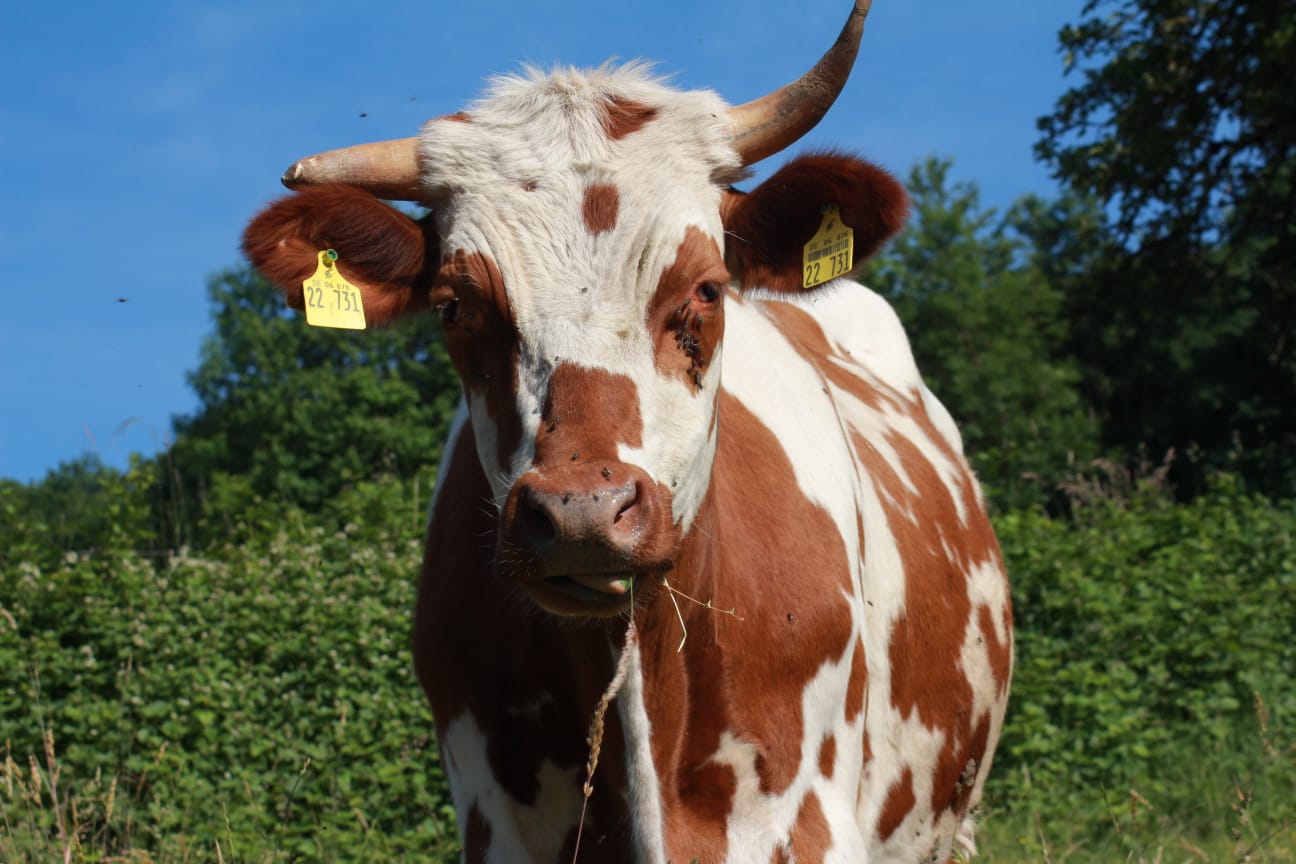 Meine Kontaktdaten: 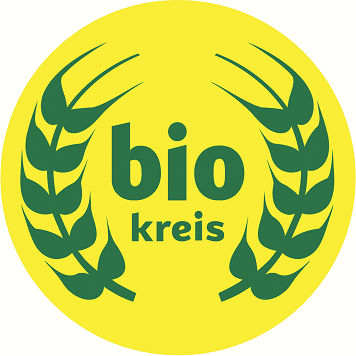 Preis / 100gMeine BestellmengeHackfleisch ca. 500g1,99Gulasch ca. 500g2,49Rouladen 2 Stück ca. 300g2,99Filet ca. 600g5,49Nur noch 1xTafelspitz ca. 1300g2,99Nur noch 3xBürgermeisterstück ca. 900g2,99Nur noch 2xRib Eye Steak ca. 250-350g3,69Ochsenkotelett ca. 350-450g3,29Rumpsteaks 2 Stück ca. 500g3,99Hüftsteaks 2 Stück ca. 250-500g           2,99Flat Iron ca. 550-680g2,99Flanksteak ca. 500g2,99Nur noch 2xChuck Roast / Nacken ca. 1000g2,99ausverkauftSpider Steak ca. 150g2,99Nur noch 2xOnglet ca. 450g2,99Nur noch 1xBrisket (Brustkern) ca. 1000g2,29Semmerrolle ca. 850-1000g2,69Nur noch 3xFalsches Filet ca. 1200g2,69Nur noch 2xGewolftes Fleisch mit 10% Leber ca. 500g1,99Schulter/ Nuss / Keule / Hüfte ca. 1000g2,99Nur noch je 2xHoch- / Querrippe ca. 1000g2,29Nur noch je 2xBeinfleisch ca. 1000g2,29Nur noch 2xBeinscheiben ca. 250g – 400g1,60Ochsenschwanz1,60Bäckchen 2,49ausverkauftZunge1,60ausverkauftLeber, Nieren, Herz1,60Fleisch- / Markknochen ca 500g1,00Markknochen ausverkauftShort Ribs ca. 600-900g1,20Rindertalg ca. 160g Glas, ungewürztStück 4,50Pfefferbeisser – ohne Nitritpökelsalz herg.-Stück 2,00